Ονοματεπώνυμο: ………………………………………………..…..………………….Ιδιότητα: ………………………………………………………..……..………………..Στοιχεία Επικοινωνίας: …………………………………………………………………Email: ……….…………...…………..……..……………..…………………………….Παρακαλώ να γίνει αποδεκτή η δωρεά των ακόλουθων βιβλίων/ περιοδικών:Όποιο από το προαναφερθέν υλικό δεν μπορεί να ενταχθεί στη συλλογή του Σπουδαστηρίου της Οδοντιατρικής Σχολής μπορεί να διατεθεί δωρεάν στους φοιτητές που επισκέπτονται το Σπουδαστήριο:     ΝΑΙ     ΟΧΙ  Επιθυμώ το υλικό να …………………………………………………………………….……………………………………………………………………………………………………………….………………………………………………………………………………………….………………………………………………………………………………………….Το Σπουδαστήριο της Οδοντιατρικής Σχολής διατηρεί το δικαίωμα της επαναξιολόγησης και επανεκτίμησης των παλαιών δωρεών που έχει αποδεχθεί.Ο Παραδούς/ Η Παραδούσα	                                     Ο Παραλαβών/ Η Παραλαβούσα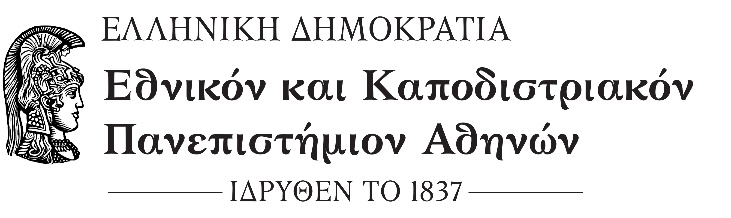 ΣΧΟΛΗ ΕΠΙΣΤΗΜΩΝ ΥΓΕΙΑΣΤΜΗΜΑ ΟΔΟΝΤΙΑΤΡΙΚΗΣΣΠΟΥΔΑΣΤΗΡΙΟΔιεύθυνση: Θηβών 2, ΓουδήΑθήνα. Τ.Κ. 115 27Τηλέφωνο: 210 7461150e-mail: odontiatriki@lib.uoa.grΑθήνα, Αρ. Πρωτ.: ΥΠΕΥΘΥΝΟΣ Βασίλειος Πανής, ΚαθηγητήςΑ/ΑΣΥΓΓΡΑΦΕΑΣ ΤΙΤΛΟΣΕΚΔΟΤΗΣΧΡΟΝΙΑ